附件1：会议议程附件2：参会回执表电话：65692190、65692184    邮箱：eencc_wh@163.com 请于11月2日前回执会场路线图：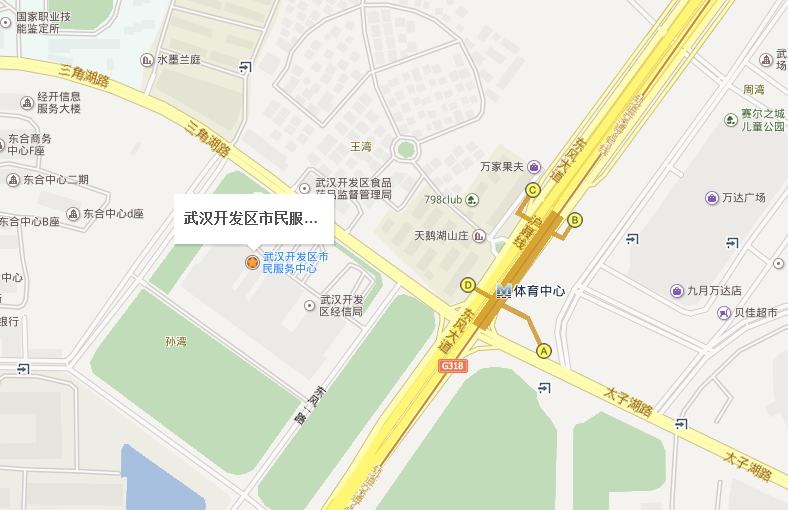 附件3：供需信息征集表时  间主  题致辞人/报告人8:30~8:50“全民信息计划”2016年产业创新培训致辞联合国教科文组织官员/武汉市科技局领导8:50~9:30新能源汽车产业发展机遇与挑战郭孔辉中国工程院院士9:30~10:00国家科技智库与中国创新经济赵志耘中信所党委书记10:00~10:30武汉市新能源汽车应用推广及事业发展武汉市节能与新能源汽车示范推广工作领导小组办公室10:30~11:00中信所科技创新资源保障与支撑段黎萍中信所科研处副处长11:00~11:30构建情报快速反应体系 提升企业创新能力朱礼军中信所工程中心常务副主任11:30~12:00智能化项目路演（3个）智能化项目路演（3个）12:30~13:30午餐（简餐）午餐（简餐）14:00~14:30新能源汽车智能互联技术发展态势戴一凡清华大学教授14:30~15:00数据驱动创新 数据支撑决策--电动汽车专题数据库及决策支持系统国家科技信息资源综合利用与公共服务中心张英杰副研究员15:00~15:30电动汽车领域上市公司竞争格局分析刘志辉 中信所副研究员15:30~16:00知识产权——隐蔽的新能源技术路线之争贠强 副研究员16:00~16:30轻量化项目路演（2个）轻量化项目路演（2个）16:30~16:50互动提问及微信抽奖环节（三轮，每轮前三名奖励电动汽车技术预测及决策支持系统账户）互动提问及微信抽奖环节（三轮，每轮前三名奖励电动汽车技术预测及决策支持系统账户）16:50~17:00培训总结及颁发培训结业证书（联合国教科文组织授权）培训总结及颁发培训结业证书（联合国教科文组织授权）单位名称姓名职务/职称手机邮  箱申领证书人员：（每家机构仅限2名）申领证书人员：（每家机构仅限2名）申领证书人员：（每家机构仅限2名）申领证书人员：（每家机构仅限2名）是否希望参加项目路演，如希望，请与武汉科技成果转化服务中心联系，并将项目路演PPT等相关材料及参会回执一起反馈。活动当天请携名片于08：00 到武汉经济技术开发区市民服务中心A103会议室凭预约姓名入场。是否希望参加项目路演，如希望，请与武汉科技成果转化服务中心联系，并将项目路演PPT等相关材料及参会回执一起反馈。活动当天请携名片于08：00 到武汉经济技术开发区市民服务中心A103会议室凭预约姓名入场。是否希望参加项目路演，如希望，请与武汉科技成果转化服务中心联系，并将项目路演PPT等相关材料及参会回执一起反馈。活动当天请携名片于08：00 到武汉经济技术开发区市民服务中心A103会议室凭预约姓名入场。是否希望参加项目路演，如希望，请与武汉科技成果转化服务中心联系，并将项目路演PPT等相关材料及参会回执一起反馈。活动当天请携名片于08：00 到武汉经济技术开发区市民服务中心A103会议室凭预约姓名入场。项目信息项目信息项目信息项目信息项目信息项目信息项目信息项目信息项目信息项目信息项目名称主要完成人完成单位完成时间完成时间完成时间成果简介（重点描述该成果可解决的问题、先进性及主要技术指标、应用范围、市场前景及预期经济效益、配套条件等。字数800字以内）（重点描述该成果可解决的问题、先进性及主要技术指标、应用范围、市场前景及预期经济效益、配套条件等。字数800字以内）（重点描述该成果可解决的问题、先进性及主要技术指标、应用范围、市场前景及预期经济效益、配套条件等。字数800字以内）（重点描述该成果可解决的问题、先进性及主要技术指标、应用范围、市场前景及预期经济效益、配套条件等。字数800字以内）（重点描述该成果可解决的问题、先进性及主要技术指标、应用范围、市场前景及预期经济效益、配套条件等。字数800字以内）（重点描述该成果可解决的问题、先进性及主要技术指标、应用范围、市场前景及预期经济效益、配套条件等。字数800字以内）（重点描述该成果可解决的问题、先进性及主要技术指标、应用范围、市场前景及预期经济效益、配套条件等。字数800字以内）（重点描述该成果可解决的问题、先进性及主要技术指标、应用范围、市场前景及预期经济效益、配套条件等。字数800字以内）（重点描述该成果可解决的问题、先进性及主要技术指标、应用范围、市场前景及预期经济效益、配套条件等。字数800字以内）需求信息需求信息需求信息需求信息需求信息需求信息需求信息需求信息需求信息需求信息需求名称截止时间截止时间截止时间截止时间需求描述（需求描述应重点介绍需求背景、需解决的主要技术问题、拟实现的主要技术目标。字数500字以内。）（需求描述应重点介绍需求背景、需解决的主要技术问题、拟实现的主要技术目标。字数500字以内。）（需求描述应重点介绍需求背景、需解决的主要技术问题、拟实现的主要技术目标。字数500字以内。）（需求描述应重点介绍需求背景、需解决的主要技术问题、拟实现的主要技术目标。字数500字以内。）（需求描述应重点介绍需求背景、需解决的主要技术问题、拟实现的主要技术目标。字数500字以内。）（需求描述应重点介绍需求背景、需解决的主要技术问题、拟实现的主要技术目标。字数500字以内。）（需求描述应重点介绍需求背景、需解决的主要技术问题、拟实现的主要技术目标。字数500字以内。）（需求描述应重点介绍需求背景、需解决的主要技术问题、拟实现的主要技术目标。字数500字以内。）（需求描述应重点介绍需求背景、需解决的主要技术问题、拟实现的主要技术目标。字数500字以内。）专利信息专利信息专利信息专利信息专利信息专利信息专利信息专利信息专利信息专利信息专利名称专利号专利号专利号专利类型○发明专利  ○实用新型专利  ○外观设计专利  ○软件著作权○发明专利  ○实用新型专利  ○外观设计专利  ○软件著作权○发明专利  ○实用新型专利  ○外观设计专利  ○软件著作权○发明专利  ○实用新型专利  ○外观设计专利  ○软件著作权○发明专利  ○实用新型专利  ○外观设计专利  ○软件著作权○发明专利  ○实用新型专利  ○外观设计专利  ○软件著作权○发明专利  ○实用新型专利  ○外观设计专利  ○软件著作权○发明专利  ○实用新型专利  ○外观设计专利  ○软件著作权○发明专利  ○实用新型专利  ○外观设计专利  ○软件著作权专利权人主要完成人主要完成人主要完成人主要完成人专利简介（重点描述该专利可解决的问题、先进性及主要技术指标、应用范围、市场前景及预期经济效益、配套条件等，字数800字以内。）（重点描述该专利可解决的问题、先进性及主要技术指标、应用范围、市场前景及预期经济效益、配套条件等，字数800字以内。）（重点描述该专利可解决的问题、先进性及主要技术指标、应用范围、市场前景及预期经济效益、配套条件等，字数800字以内。）（重点描述该专利可解决的问题、先进性及主要技术指标、应用范围、市场前景及预期经济效益、配套条件等，字数800字以内。）（重点描述该专利可解决的问题、先进性及主要技术指标、应用范围、市场前景及预期经济效益、配套条件等，字数800字以内。）（重点描述该专利可解决的问题、先进性及主要技术指标、应用范围、市场前景及预期经济效益、配套条件等，字数800字以内。）（重点描述该专利可解决的问题、先进性及主要技术指标、应用范围、市场前景及预期经济效益、配套条件等，字数800字以内。）（重点描述该专利可解决的问题、先进性及主要技术指标、应用范围、市场前景及预期经济效益、配套条件等，字数800字以内。）（重点描述该专利可解决的问题、先进性及主要技术指标、应用范围、市场前景及预期经济效益、配套条件等，字数800字以内。）机构信息机构信息机构信息机构信息机构信息机构信息机构信息机构信息机构信息机构信息机构名称机构简介（字数500字以内）（字数500字以内）（字数500字以内）（字数500字以内）（字数500字以内）（字数500字以内）（字数500字以内）（字数500字以内）（字数500字以内）合作方式（重点描述成果/需求/及专利合作方式及相关要求。）（重点描述成果/需求/及专利合作方式及相关要求。）（重点描述成果/需求/及专利合作方式及相关要求。）（重点描述成果/需求/及专利合作方式及相关要求。）（重点描述成果/需求/及专利合作方式及相关要求。）（重点描述成果/需求/及专利合作方式及相关要求。）（重点描述成果/需求/及专利合作方式及相关要求。）（重点描述成果/需求/及专利合作方式及相关要求。）（重点描述成果/需求/及专利合作方式及相关要求。）联系人联系地址联系地址联系地址联系地址手  机电子邮箱电子邮箱电子邮箱电子邮箱注：详细信息及图片资料可另附页。注：详细信息及图片资料可另附页。注：详细信息及图片资料可另附页。注：详细信息及图片资料可另附页。注：详细信息及图片资料可另附页。注：详细信息及图片资料可另附页。注：详细信息及图片资料可另附页。注：详细信息及图片资料可另附页。注：详细信息及图片资料可另附页。注：详细信息及图片资料可另附页。